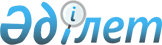 Қазақстан Республикасының Энергетика және минералдық ресурстар министрлiгi республикалық мемлекеттiк кәсіпорындарының жекелеген мәселелерiҚазақстан Республикасы Үкіметінің қаулысы 2002 жылғы 19 шілде N 807



      Қазақстан Республикасы Президентiнiң "Мемлекеттiк кәсiпорын туралы" 1995 жылғы 19 маусымдағы N 2335 заң күшi бар 
 Жарлығына 
 сәйкес Қазақстан Республикасының Yкiметi қаулы етеді:




      1. Қазақстан Республикасы Энергетика және минералдық ресурстар министрлiгiнің шаруашылық жүргiзу құқығындағы "Қазақстан Республикасының Ұлттық ядролық орталығы" республикалық мемлекеттiк кәсiпорны оған Қазақстан Республикасы Энергетика және минералдық ресурстар министрлiгiнiң "Қазақ жарылыс жұмыстары мемлекеттiк ғылыми-өндiрiстiк орталығы" республикалық мемлекеттiк қазыналық кәсiпорнын қосу жолымен қайта ұйымдастырылсын.




      2. Қазақстан Республикасы Энергетика және минералдық ресурстар министрлiгiнiң шаруашылық жүргiзу құқығындағы "Қазақстан Республикасының Ұлттық ядролық орталығы" республикалық мемлекеттiк кәсiпорнына шаруашылық жүргiзу құқығындағы "Қазақ жарылыс жұмыстары мемлекеттiк ғылыми-өндiрiстiк орталығы" еншiлес мемлекеттiк кәсiпорнын құруға рұқсат берiлсiн.




      3. Қазақстан Республикасының Энергетика және минералдық ресурстар министрлiгi осы қаулыдан туындайтын шараларды қабылдасын. 




      4. <*>



      


Ескерту. 4-тармақтың күші жойылды - ҚР Үкіметінің 2004.10.28. N 


 1105 


 қаулысымен.






      5. Осы қаулы қол қойылған күнiнен бастап күшiне енедi.

      

Қазақстан Республикасының




      Премьер-Министрі


					© 2012. Қазақстан Республикасы Әділет министрлігінің «Қазақстан Республикасының Заңнама және құқықтық ақпарат институты» ШЖҚ РМК
				